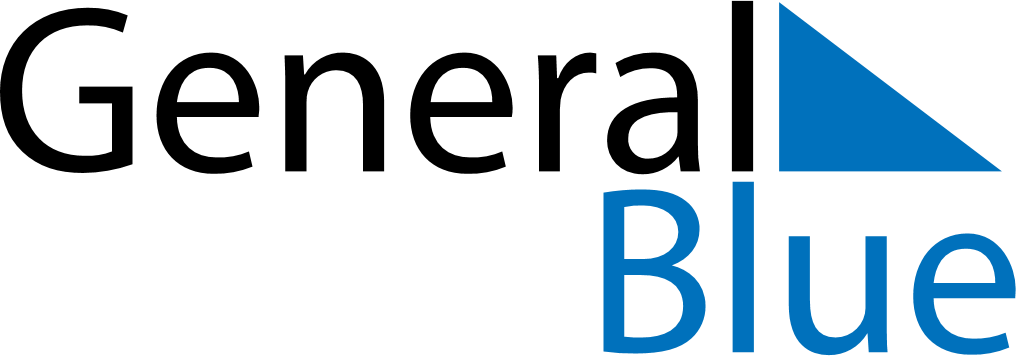 July 2024July 2024July 2024July 2024July 2024July 2024Vik, Viken, NorwayVik, Viken, NorwayVik, Viken, NorwayVik, Viken, NorwayVik, Viken, NorwayVik, Viken, NorwaySunday Monday Tuesday Wednesday Thursday Friday Saturday 1 2 3 4 5 6 Sunrise: 4:00 AM Sunset: 10:45 PM Daylight: 18 hours and 44 minutes. Sunrise: 4:01 AM Sunset: 10:44 PM Daylight: 18 hours and 42 minutes. Sunrise: 4:02 AM Sunset: 10:43 PM Daylight: 18 hours and 40 minutes. Sunrise: 4:04 AM Sunset: 10:42 PM Daylight: 18 hours and 38 minutes. Sunrise: 4:05 AM Sunset: 10:41 PM Daylight: 18 hours and 35 minutes. Sunrise: 4:06 AM Sunset: 10:40 PM Daylight: 18 hours and 33 minutes. 7 8 9 10 11 12 13 Sunrise: 4:08 AM Sunset: 10:39 PM Daylight: 18 hours and 30 minutes. Sunrise: 4:09 AM Sunset: 10:38 PM Daylight: 18 hours and 28 minutes. Sunrise: 4:11 AM Sunset: 10:36 PM Daylight: 18 hours and 25 minutes. Sunrise: 4:13 AM Sunset: 10:35 PM Daylight: 18 hours and 22 minutes. Sunrise: 4:14 AM Sunset: 10:33 PM Daylight: 18 hours and 18 minutes. Sunrise: 4:16 AM Sunset: 10:32 PM Daylight: 18 hours and 15 minutes. Sunrise: 4:18 AM Sunset: 10:30 PM Daylight: 18 hours and 12 minutes. 14 15 16 17 18 19 20 Sunrise: 4:20 AM Sunset: 10:29 PM Daylight: 18 hours and 8 minutes. Sunrise: 4:22 AM Sunset: 10:27 PM Daylight: 18 hours and 5 minutes. Sunrise: 4:24 AM Sunset: 10:25 PM Daylight: 18 hours and 1 minute. Sunrise: 4:26 AM Sunset: 10:23 PM Daylight: 17 hours and 57 minutes. Sunrise: 4:28 AM Sunset: 10:21 PM Daylight: 17 hours and 53 minutes. Sunrise: 4:30 AM Sunset: 10:20 PM Daylight: 17 hours and 49 minutes. Sunrise: 4:32 AM Sunset: 10:18 PM Daylight: 17 hours and 45 minutes. 21 22 23 24 25 26 27 Sunrise: 4:34 AM Sunset: 10:15 PM Daylight: 17 hours and 41 minutes. Sunrise: 4:36 AM Sunset: 10:13 PM Daylight: 17 hours and 37 minutes. Sunrise: 4:39 AM Sunset: 10:11 PM Daylight: 17 hours and 32 minutes. Sunrise: 4:41 AM Sunset: 10:09 PM Daylight: 17 hours and 28 minutes. Sunrise: 4:43 AM Sunset: 10:07 PM Daylight: 17 hours and 23 minutes. Sunrise: 4:45 AM Sunset: 10:05 PM Daylight: 17 hours and 19 minutes. Sunrise: 4:48 AM Sunset: 10:02 PM Daylight: 17 hours and 14 minutes. 28 29 30 31 Sunrise: 4:50 AM Sunset: 10:00 PM Daylight: 17 hours and 10 minutes. Sunrise: 4:52 AM Sunset: 9:58 PM Daylight: 17 hours and 5 minutes. Sunrise: 4:55 AM Sunset: 9:55 PM Daylight: 17 hours and 0 minutes. Sunrise: 4:57 AM Sunset: 9:53 PM Daylight: 16 hours and 55 minutes. 